Встреча с представителем наркологического диспансера Клягиной Татьяной Геннадьевной со студентами ЭМФ 6.11.2018, в 11-00, ауд. Б-231. Тема встречи «О вреде наркотиков». Продолжительность встречи 30 минут. Присутствовали студенты гр. 1-31 (20 чел.), 1-36 (11 чел.),   1-38 (8 чел.), 4-39 (5 чел.). Всего присутствовало на встрече 44 студента.Клягина Т.Г. рассказала о возникновении наркотической зависимости, последствиях и признаках употребления наркотиков, ребята были проинформированы об ответственности за хранение и сбыт наркотических средств. Встреча прошла в виде беседы, студенты смогли получить ответы на интересующие их вопросы.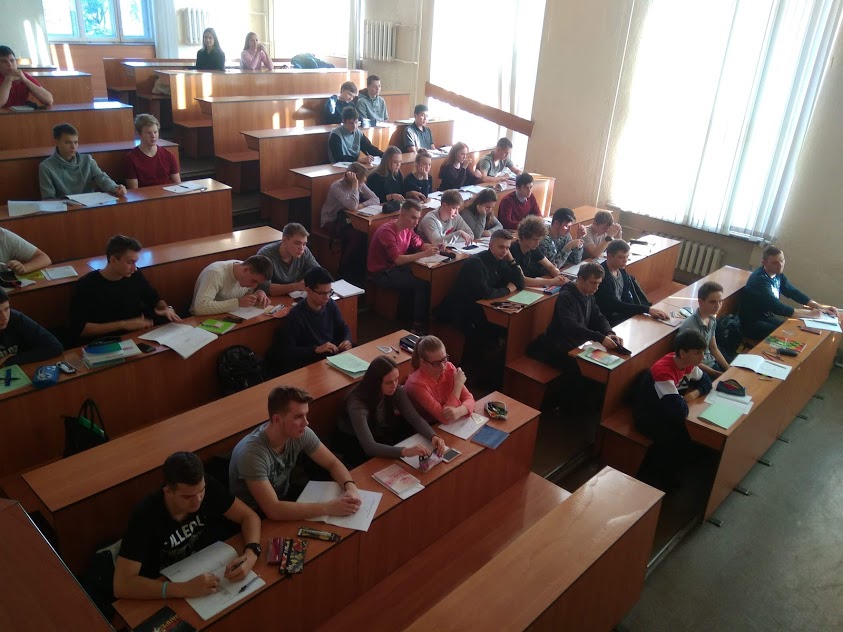 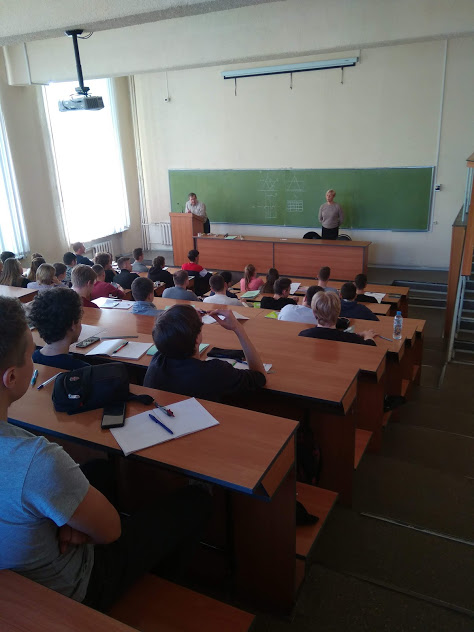 